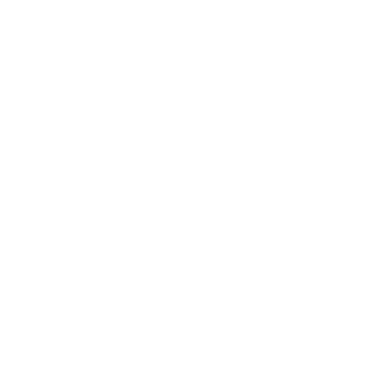 　　記入日　　令和元年　　　　　月　　　　　日　　名前 （ふりがな）　　　　　　　　　　　　　　　　　　　　　　　　　　　　　　　　　　　　　　　　　　住所　〒ＴＥＬ携帯電話メールアドレス ■応募部門（いづれかに〇をつけて下さい）　　　混ぜご飯部門　　　　・　　　　自由部門■料理作品名（ふりがな）　　　　　　　　　　　　　　　　　　　　　　　　　　　　　　　　　　　　　　　　　　　　　　　　　　　　　　　　　　　　■アレルギー表示（あてはまるものに〇をつけて下さい）　　・卵　・乳製品　・　小麦　・そば　・ピーナツ　・えび　・かに